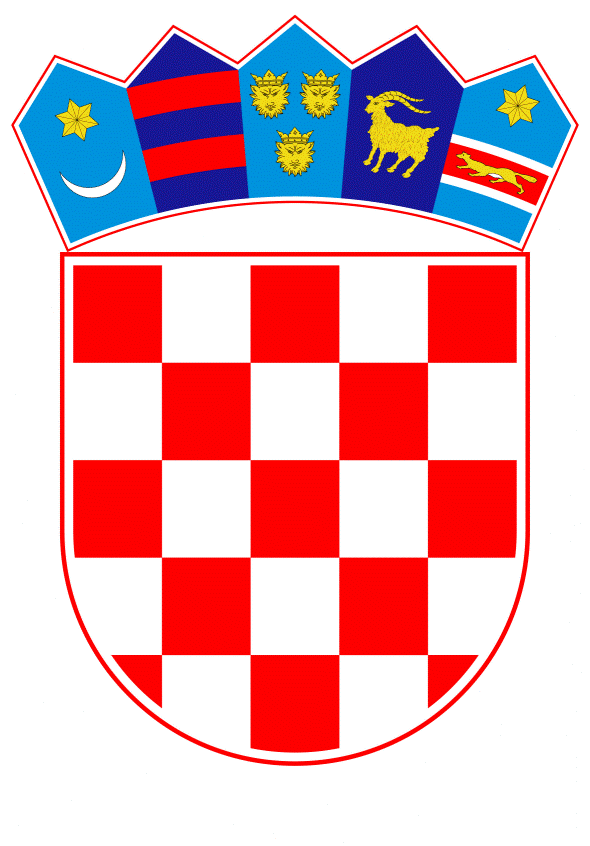 VLADA REPUBLIKE HRVATSKEZagreb, 25. veljače 2021.________________________________________________________________________________________________________________________________________________________________________________________________________________________________PrijedlogNa temelju članka 31. stavka 3. Zakona o Vladi Republike Hrvatske („Narodne novine“, br. 150/11., 119/14., 93/16. i 116/18.), a u vezi s člankom 36. stavkom 1. Ustavnog zakona o pravima nacionalnih manjina („Narodne novine“, br. 155/02., 47/10. - Odluka Ustavnog suda Republike Hrvatske, 80/10. i 93/11. - Odluka Ustavnog suda Republike Hrvatske), Vlada Republike Hrvatske je na sjednici održanoj _______________ donijelaZ A K L J U Č A K1.	Vlada Republike Hrvatske pozvat će udruge austrijske nacionalne manjine i druge organizacije, vjerske zajednice, pravne osobe i građane pripadnike austrijske nacionalne manjine, da predlože svog kandidata za imenovanje člana Savjeta za nacionalne manjine iz reda istaknutih kulturnih, znanstvenih, stručnih i vjerskih djelatnika pripadnika austrijske nacionalne manjine.2.	Poziv iz točke 1. ovoga Zaključka objavit će se u „Narodnim novinama“ i na mrežnim stranicama Ureda za ljudska prava i prava nacionalnih manjina, u sadržaju koji je dan u prilogu ovoga Zaključka i njegov je sastavni dio.3.	Na osnovi prikupljenih prijedloga kandidata za člana Savjeta za nacionalne manjine, Ured za ljudska prava i prava nacionalnih manjina dostavit će Vladi Republike Hrvatske prijedlog za imenovanje člana Savjeta za nacionalne manjine, pripadnika austrijske nacionalne manjine.4.	Zadužuje se Ured za ljudska prava i prava nacionalnih manjina za provođenje ovoga Zaključka.KLASA: URBROJ: Zagreb,	PREDSJEDNIK	mr. sc. Andrej PlenkovićPrilogNa temelju članka 36. Ustavnog zakona o pravima nacionalnih manjina („Narodne novine“, br. 155/02., 47/10. - Odluka Ustavnog suda Republike Hrvatske, 80/10. i 93/11. - Odluka Ustavnog suda Republike Hrvatske), Vlada Republike HrvatskeP O Z I V A	udruge austrijske nacionalne manjine i druge organizacije, vjerske zajednice, pravne osobe i građane pripadnike austrijske nacionalne manjine da predlože svog kandidata za imenovanje člana Savjeta za nacionalne manjine iz reda istaknutih kulturnih, znanstvenih, stručnih i vjerskih djelatnika pripadnika austrijske nacionalne manjine.		Sukladno Ustavnom zakonu o pravima nacionalnih manjina, Savjet za nacionalne manjine osniva se radi sudjelovanja nacionalnih manjina u javnom životu Republike Hrvatske, a osobito radi razmatranja i predlaganja uređivanja i rješavanja pitanja u vezi s ostvarivanjem i zaštitom prava i sloboda nacionalnih manjina. Savjet surađuje s nadležnim državnim tijelima i jedinicama lokalne samouprave, vijećima nacionalnih manjina, odnosno predstavnicima nacionalnih manjina, udrugama nacionalnih manjina i pravnim osobama koje obavljaju djelatnosti kojima se ostvaruju manjinska prava i slobode. Savjet ima pravo predlagati mjere za unaprjeđenje položaja nacionalnih manjina u svim područjima bitnim za život manjina, te raspoređuje sredstva koja se u državnom proračunu osiguravaju za potrebe nacionalnih manjina.		Za člana Savjeta za nacionalne manjine treba predlagati osobu koja je svojom tolerancijom i suživotom, afirmirajući vlastitu kulturu, jezik i tradiciju, doprinijela unaprjeđenju razumijevanja, snošljivosti i dijaloga među državljanima Republike Hrvatske, te promicanju etničke, kulturne i vjerske raznolikosti Republike Hrvatske.		Prijedlog za kandidata mora sadržavati:-	životopis kandidata-	obrazloženje zašto se kandidat predlaže-	izjavu kandidata o prihvaćanju kandidature-	tko ga predlaže (udruga, organizacija, vjerska zajednica, pravna osoba ili građanin pripadnik austrijske nacionalne manjine).	Prijedloge treba poslati do 17. ožujka 2021. na adresu: Vlada Republike Hrvatske, Ured za ljudska prava i prava nacionalnih manjina, Zagreb, Mesnička 23.O B R A Z L O Ž E N J EUstavnim zakonom o pravima nacionalnih manjina osnovan je Savjet za nacionalne manjine.Članove Savjeta imenuje Vlada Republike Hrvatske na vrijeme od četiri godine, i to: -	sedam članova pripadnika nacionalnih manjina iz reda osoba koje predlože vijeća nacionalnih manjina -	pet članova pripadnika nacionalnih manjina iz reda istaknutih kulturnih, znanstvenih, stručnih, vjerskih djelatnika iz reda osoba koje predlože manjinske udruge i druge organizacije manjina, vjerske zajednice, pravne osobe i građani pripadnici nacionalnih manjina -	članovi Savjeta za nacionalne manjine su i zastupnici nacionalnih manjina u Hrvatskome saboru.Vlada Republike Hrvatske imenovala je članove Savjeta sljedećim redoslijedom: -	Rješenjem o imenovanju dijela članova Savjeta za nacionalne manjine („Narodne novine“, broj 41/19.), Vlada Republike Hrvatske je 18. travnja 2019. imenovala 6 članova Savjeta za nacionalne manjine iz reda osoba koje predlažu vijeća nacionalnih manjina, te 5 članova Savjeta za nacionalne manjine iz reda istaknutih kulturnih, znanstvenih, stručnih, vjerskih pripadnika nacionalnih manjina koje su predložile manjinske udruge i druge organizacije manjina, vjerske zajednice, pravne osobe i građani pripadnici nacionalnih manjina-	također je 18. travnja 2019., Rješenjem („Narodne novine“, broj 41/19.) imenovala predsjednika i dva potpredsjednika Savjeta-	20 kolovoza 2020. Rješenjem („Narodne novine“, broj 95/20.) imenovala je članove Savjeta iz reda zastupnika nacionalnih manjina u Hrvatskome saboru, po položaju.Budući da je u Savjetu za nacionalne manjine, zbog smrti članice Savjeta iz reda austrijske nacionalne manjine, trenutno nepopunjeno mjesto člana Savjeta, potrebno je imenovati novog člana kako bi u tom tijelu bili zastupljeni predstavnici svih nacionalnih manjina.Slijedom iznesenoga, a radi osiguranja zastupljenosti austrijske nacionalne manjine u sastavu Savjeta za nacionalne manjine, predlaže se donošenje predmetnog zaključak kojim se pozivaju udruge austrijske nacionalne manjine i druge organizacije, vjerske zajednice, pravne osobe i građani pripadnici austrijske nacionalne manjine da predlože svog kandidata za imenovanje člana Savjeta iz reda istaknutih kulturnih, znanstvenih, stručnih i vjerskih djelatnika pripadnika austrijske nacionalne manjine.Predlagatelj:Ured za ljudska prava i prava nacionalnih manjinaPredmet:Prijedlog zaključka kojim se pozivaju udruge austrijske nacionalne manjine i druge organizacije, vjerske zajednice, pravne osobe i građani pripadnici austrijske nacionalne manjine da predlože kandidate za imenovanje člana Savjeta za nacionalne manjine, pripadnika austrijske nacionalne manjine